Mystic Ocean Game RulesBy playing our games, you agree that you do not find them offensive, unfair or indecent.How to Play Slots:Choose the amount you would like to bet with. Control the bet amount by clicking the arrows next to the Coin Value or choose Max Bet (Max Coin Value).Your winnings are automatically added to your account balance. You can see your Total Win displayed in the WIN section of the screen after each spin.Game Rules:The game is played with 10 fixed paylines and each game costs a minimum of 10 fixed coins.Payouts are made according to the paytable.Payline prizes are multiplied by coin value.All symbols pay from left to right in consecutive order, excluding the Bonus symbol.Bonus wins are multiplied by total bet and added to payline wins.Wild symbols substitute for all symbols and only the highest win amount will be paid.Highest win is only paid per selected line.Malfunction voids all pays and plays.For this game, the long-term expected payback is 96.50%.Bonus Game:The Bonus symbol also acts as the Wild symbol, which substitutes for all symbols, excluding the Special Expanding symbols during Free Spins.The Bonus game is triggered when 3 or more Bonus symbols land anywhere on the reels.3, 4 or 5 Bonus symbols award 10 Free Spins with Special Expanding symbols.One of nine symbols, excluding the Bonus symbol, is selected as the Special Expanding symbol and remains throughout Free Spins.Special Expanding Symbol:If the Special Expanding symbol appears anywhere on the reels during Free Spins, and after paying out for all winning paylines, the following occurs:Symbols on those reels are replaced by the Special Expanding symbol, provided there are enough for a win in line with the paytable.Special Expanding symbols are paid on all paylines.Free Spins (Bonus Game):Free Spins are played at the same number of lines and and coin value of the triggering game.When Special Expanding symbols appear anywhere on the reels during Free Spins, they expand and fill the respective reels, replacing all other symbols.The expanded reels pay out like all regular symbols even on non-adjacent positions, and on all played lines.Land 3 or more Bonus symbols during Free Spins and a further 10 Free Spins will be triggered with the same Special Expanding symbols in play.Gamble Feature:Click the Gamble button to activate the Gamble feature.Selecting this feature will trigger a mini game, where you are given the choice of 2 colour options.If the Gamble selection is not made, the base game winnings are added to the balance.You can select either the Red or Blue button.If the card colour matches your choice, wins are double.If there is a mismatch, all wins are lost.You can quit the Gamble feature at any time by clicking 'Collect'.You can gamble up to four times consecutively.The Gamble feature is not available during Auto Spin or Free Spins.Game Controls:This section lists the different buttons found in the game and describes their functions.You can place restrictions on gameplay by following any of these options:Stop on any win: Auto-bet function is stopped when you get any winning combination.Stop on single win limit: Based on the limit value selected, the Auto-bet function is stopped when your total win in a single game reaches the selected value.Stop on session loss limit: Based on the limit value selected, the Auto-bet function is stopped when your total loss in the session reaches the selected value, which is derived by bet minus wins.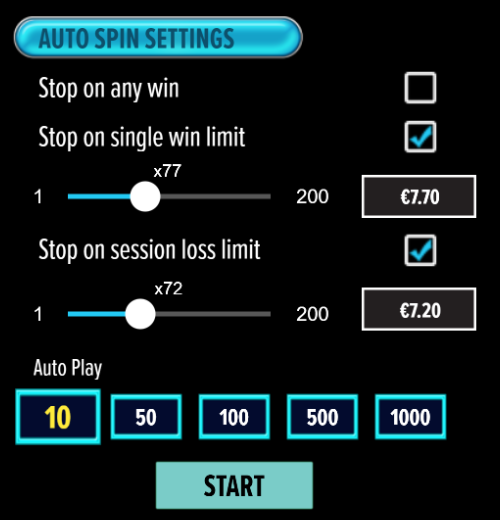 All games are tested to level 3 standards in accordance with the UKGC Testing Strategy for Compliance with the Remote Gambling and Software Technical Standards.If the game is interrupted due to connection loss during Free Spins or Bonus Rounds, the game will resume the remaining Free Spins or the pending Bonus Round upon re-opening.Auto Spin Game Rules:Auto Spin is similar to a regular spin; you can choose Auto Spin for a selected number of spins.As soon as Auto Spin begins, the Auto Spin button is replaced by a counter displaying the remaining Auto-bet rounds. The Auto Spin button changes to the Stop Auto Spin icon.Auto Spin automatically plays the game for the selected number of rounds.Auto Spin can be stopped at any time by clicking the Auto Spin (Auto Stop) button.Auto Spin settings will return to default when you trigger any Feature round (Free Spins/Bonus Round).If you are disconnected while playing, all Auto-play settings will return to default when you reload the game.Additional Information:Guidance on RTP/Paylines/Bonus Feature/Wild/Free Spins is covered under the Paytable section of respective games. You can access this by clicking the Paytable button.Any stakes placed are non-refundable, unless a system malfunction occurs, in which case, all stakes placed on the game being played at the time of the malfunction will be refunded. We have no obligation to repay players who abuse these occurrences, and therefore, an alternative may be deemed suitable depending on the individual circumstances.The in-game paytable shows symbol payouts as the multipliers on the total bet amount, which is calculated as 'total bet = (coin value * number of fixed coins)'. Hence the actual payouts will be coin value * paytable factor when bet lines are kept constant.If a query arises as a result of a gaming session, where there is a mismatch between your records and the data recorded by our servers, the latter will be considered correct.In the event of any disagreement between yourself and this website, the management's decision will be considered final.If the game is interrupted due to connection loss, Balance and Win information can be viewed using Game Logs.In the event of malfunction of gaming hardware/software, all affected game bets and payouts are rendered void and all affected bets are refunded.ButtonsFunction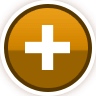 Click to open menu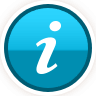 Click to open the PAYTABLE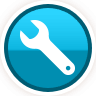 Click to open the GAME SETTINGS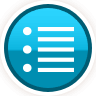 Click to open the GAME RULES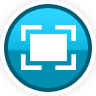 Click to switch full screen/exit full screen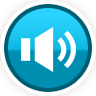 Click to switch sound on/off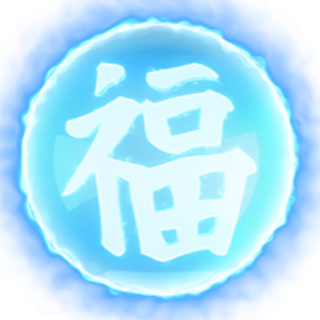 Click to spin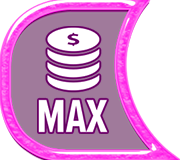 Click to max bet on a round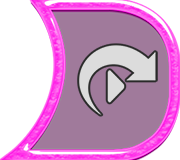 Click to open auto-bet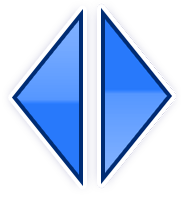 Click the arrows, pointing towards left or right, to scroll through the paytable pages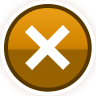 Click the X button to return to the game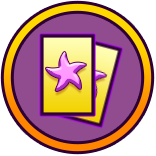 Click to gamble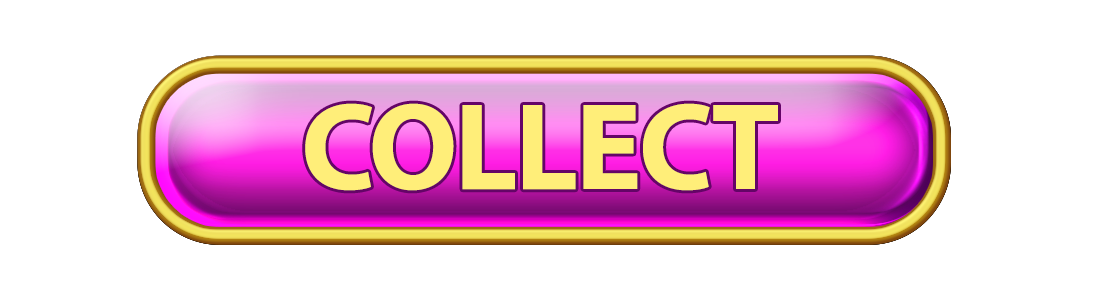 Click to collect the gamble win amount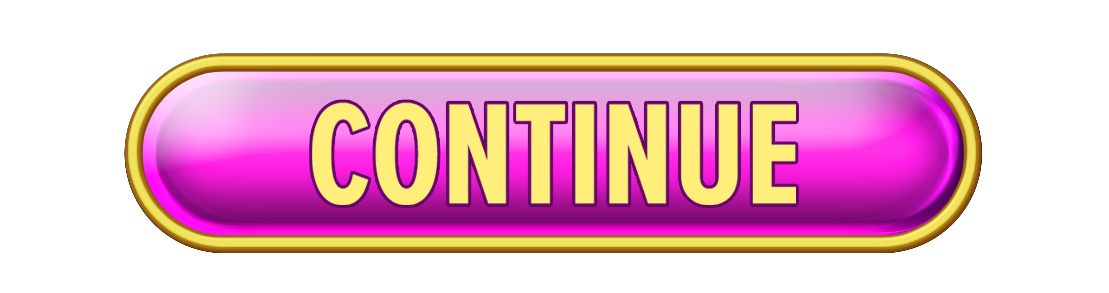 Click to continue the gamble round